Проверочная работа по теме: «Закономерности жизни на организменном уровне»Вариант 1 Часть 11. У бактериальной клетки отсутствует(-ют): а) нуклеиновые кислоты; б)клеточная оболочка; в) клеточное ядро; г) рибосомы.                       2. Процесс испарения воды листьями в основном через устьица, это…а) транспирация; б) транслокация; в) дыхание; г) фотосинтез.3. К низшим растениям относят:а) мхи; б) хвощи; в) плауны; г) водоросли.4. Грибы, как и растения имеют а) гетеротрофный тип питания; б) неограниченный рост; в) запасное питательное вещество в виде гликогена; г) хитин в стенке клеток.5. Перелет птиц это примера) активного способа распространения животных; б) пассивного способа распространения животных; в) хемотаксиса; г) фототаксиса.6. Виноградная улитка относится к:а) брюхоногим моллюскам; б) двустворчатым моллюскам; в) головоногим моллюскам; г) плоским червям.7. Как называется стадия развития зародыша, изображенная на рисунке:а) бластула; б) гаструла; в) нейрула; г) морула.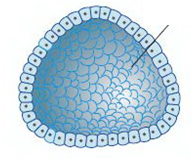 8. Как называется стадия мейоза, изображенная на рисунке:а) профаза I; б) метафаза I; в) профазаII; г) метафаза II.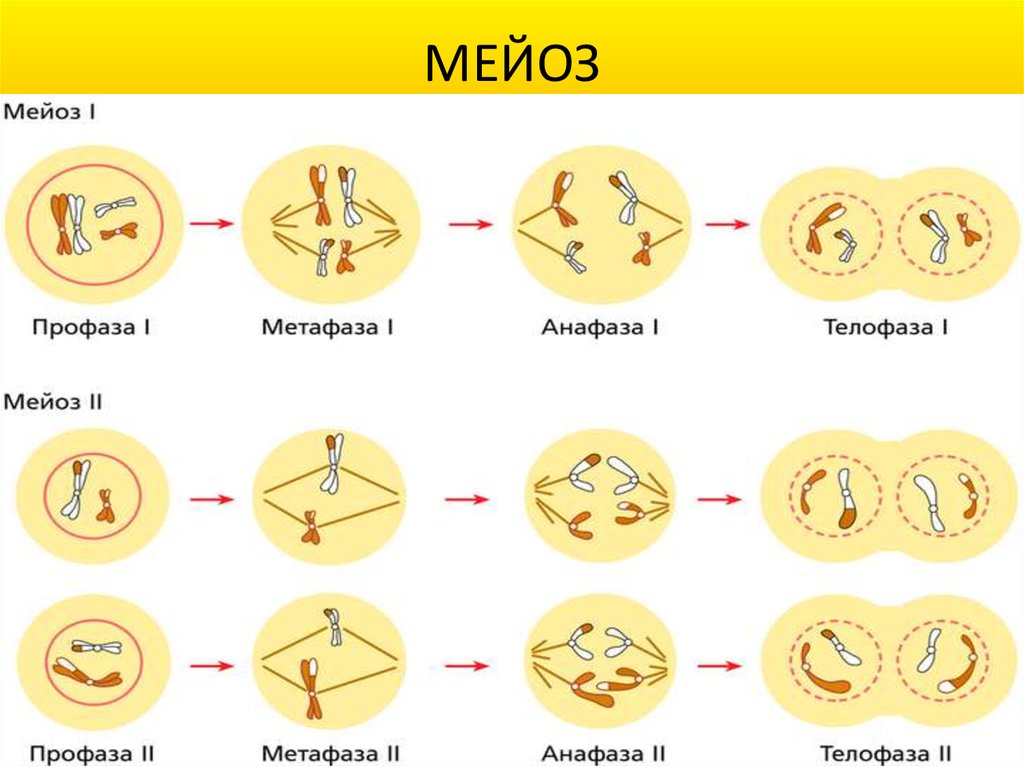 9. Местоположение гена в хромосоме носит название: а) генотип; б) локус; в) аллель; г) нуклеотид.10. Как называется искусственно полученные популяции животных с нужными для человека признаками?а) порода; б) сорт; в) племя; г) штамм.11. Как называется метод селекции, при котором происходит увеличение гаплоидного набора хромосом в кратное число раз?а) искусственный отбор; б) гибридизация; в) мутагенез; г) полиплоидизация.Часть 212.Выберите три верных ответа из шести и запишите цифры, под которыми они указаны.Какие признаки являются общими для голосеменных и папоротникообразных растений?1) размножение зависит от воды;2) имеют проводящие ткани;3) имеют побеги с листьями;4) имеют корни;5) образуют семена;6) образуют шишки.13. Установите соответствие между характеристикой и способом размножения:А)происходит с помощью органов,				1) половоеих частей и отдельных клеток;					2) бесполоеБ) осуществляется при участии гамет;			                                                                                       В) новые организмы идентичны материнскому;Г) используется человеком для сохранения у потомства ценных исходных признаков;Д) новые организмы развиваются из зиготы;Е) потомство сочетает в себе признаки материнского и отцовского организмов.14. Известно, что пшеница — травянистое однолетнее растение — является ведущей зерновой культурой. Используя эти сведения, выберите из приведенного ниже списка три утверждения, относящиеся к описанию данных признаков этого организма. Запишите цифры, соответствующие выбранным ответам.1) Однолетнее травянистое растение 30−150 см высотой.2) Температурой, необходимой для прорастания семян пшеницы, является + 3 °С.3) По данным на 2012 год, площадь посевов пшеницы в мире составляет 215,5 млн га — это самая большая площадь среди всех сельскохозяйственных культур (на втором месте кукуруза — 177,4 млн га, на третьем рис — 163,2 млн га).4) Цветки пшеницы мелкие невзрачные, ветроопыляемые.5) Соцветие пшеницы — сложный колос.6) Получаемая из зерен пшеницы мука используется для выпекания хлеба, производства макаронных и кондитерских изделий.15. Вставьте в текст «Отличие растительной клетки от животной» пропущенные термины из предложенного перечня, используя для этого цифровые обозначения. Запишите в текст цифры выбранных ответов, а затем получившуюся последовательность цифр (по тексту) впишите в приведённую ниже таблицу.ОТЛИЧИЕ РАСТИТЕЛЬНОЙ КЛЕТКИ ОТ ЖИВОТНОЙРастительная клетка, в отличие от животной, имеет ___________ (А), которые у старых клеток ___________(Б) и вытесняют ядро клетки из центра к её оболочке. В клеточном соке могут находиться ___________ (В), которые придают ей синюю, фиолетовую, малиновую окраску и др. Оболочка растительной клетки преимущественно состоит из ___________ (Г).ПЕРЕЧЕНЬ ТЕРМИНОВ:Запишите в ответ цифры, расположив их в порядке, соответствующем буквам: 16. Дайте развёрнутый ответ на вопрос:В чем заключается практическое значение генной и клеточной инженерии?Проверочная работа по теме: «Закономерности жизни на организменном уровне»Вариант 2Часть 11. Бактерии являются: а) неклеточной формой жизни; б) прокариотами; в) эукариотами; г) бактериофагами.2. К генеративным органам относят: а) стебель; б) почку; в) лист; г) цветок.2. с помощью двойного оплодотворения размножаются:а) папоротники; б) хвощи; в) голосеменные; г) покрытосеменные.2. Что представляет собой лишайник?а) симбиоз водоросли и гриба; б) симбиоз бактерии и водоросли; в) конкуренция водоросли и гриба; г) конкуренция бактерии и водоросли.5. Перенос ветром яиц гельминтов это примера) активного способа распространения животных; б) пассивного способа распространения животных; в) хемотаксиса; г) фототаксиса.6. Кальмар относится к:а) брюхоногим моллюскам; б) двустворчатым моллюскам; в) головоногим моллюскам; г) ракообразным.7.Как называется стадия развития зародыша, изображенная на рисунке:а) бластула; б) гаструла; в) нейрула; г) морула.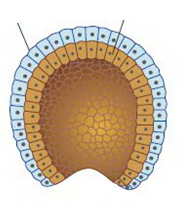 8.Как называется стадия мейоза, изображенная на рисунке:а) профаза I; б) метафаза I; в) профазаII; г) метафаза II.9. Как называется совокупность всех признаков организма: а) генотип; б) фенотип; в) генофонд; г) геном. 10. Выражение «гибридная мощь» равнозначно термину: а) гетерозис; б) гибридизация; в) превращение; г) полиплоидия11. Как называется совокупность методов воздействия на ДНК, позволяющих переносить наследственную информацию из одного организма в другой?а) генная инженерия; б) клеточная инженерия; в) мутагенез; г) полиплоидия. Часть 212. Выберите три верных ответа из шести и запишите цифры, под которыми они указаны.Какие признаки являются общими для папоротникообразных и мохообразных растений? 1) размножение зависит от воды;2) имеют проводящие ткани;3) относятся к высшим растениям;4) имеют корни;5) имеют ризоиды;6) размножаются спорами.13. Установите соответствие между примером и типом размножения, который он иллюстрируетПРИЗНАК                                                                                             ВИД ИЗМЕНЧИВОСТИА) возникает под прямым влиянием внешней среды;		1) наследственнаяБ) изменяется генотип;						2)ненаследственнаяВ)проявляется в модификациях;Г)изменяется фенотип при неизменённом генотипе;Д) может произойти при ;Е) проявляется у всех особей вида.14. Известно, что песчанка обыкновенная – мелкий грызун, питающийся растительной пищей. Используя эти сведения, выберите из приведённого ниже списка три утверждения, относящиеся к описанию данных признаков этого животного. Запишите цифры, соответствующие выбранным ответам.1) Песчанка является объектом добычи хищников.2) Жилой дом животного – глубокая, сложно устроенная нора со множеством ходов.3) Песчанки очень любопытны, ласковы, дружелюбны и общительны.4) Пищу песчанки отгрызают резцами и тщательно перетирают её коренными зубами.5) Длина тела песчанки около 15 см, а масса 15−25 г.6) Питается песчанка пшеницей, овсом, кукурузой, зелёной травой и сеном.15. Вставьте в текст «Сходство грибов с растениями и животными» пропущенные термины из предложенного перечня, используя для этого цифровые обозначения. Запишите в текст цифры выбранных ответов, а затем получившуюся последовательность цифр (по тексту) впишите в приведённую ниже таблицу.СХОДСТВО ГРИБОВ С РАСТЕНИЯМИ И ЖИВОТНЫМИГрибы совмещают в себе признаки и растений, и животных. Как растения грибы неподвижны и постоянно растут. Снаружи их клетки, как и растительные, покрыты ___________(А). Внутри клетки у них отсутствуют зелёные ___________(Б). С животными грибы сходны тем, что у них в клетках не запасается ___________(В) и они питаются готовыми органическими веществами. В состав клеточной стенки у грибов входит ___________(Г).ПЕРЕЧЕНЬ ТЕРМИНОВ:Запишите в ответ цифры, расположив их в порядке, соответствующем буквам: 16. Дайте развёрнутый ответ на вопрос:Какую роль в народном хозяйстве играет селекция?ХАРАКТЕРИСТИКА                                                             СПОСОБ РАЗМНОЖЕНИЯ1) хлоропласт2) вакуоль3) пигмент4) митохондрия5) сливаются6) распадаются7) целлюлоза8) глюкозаАБВГ1) плазматическая мембрана2) клеточная стенка3) пластиды4) комплекс Гольджи5) митохондрия6) крахмал7) гликоген8) хитинАБВГ